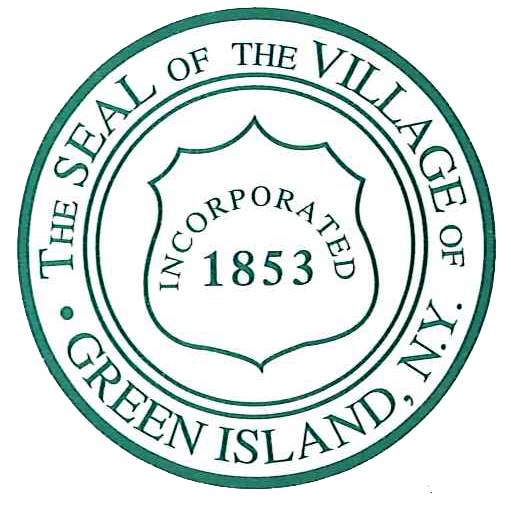 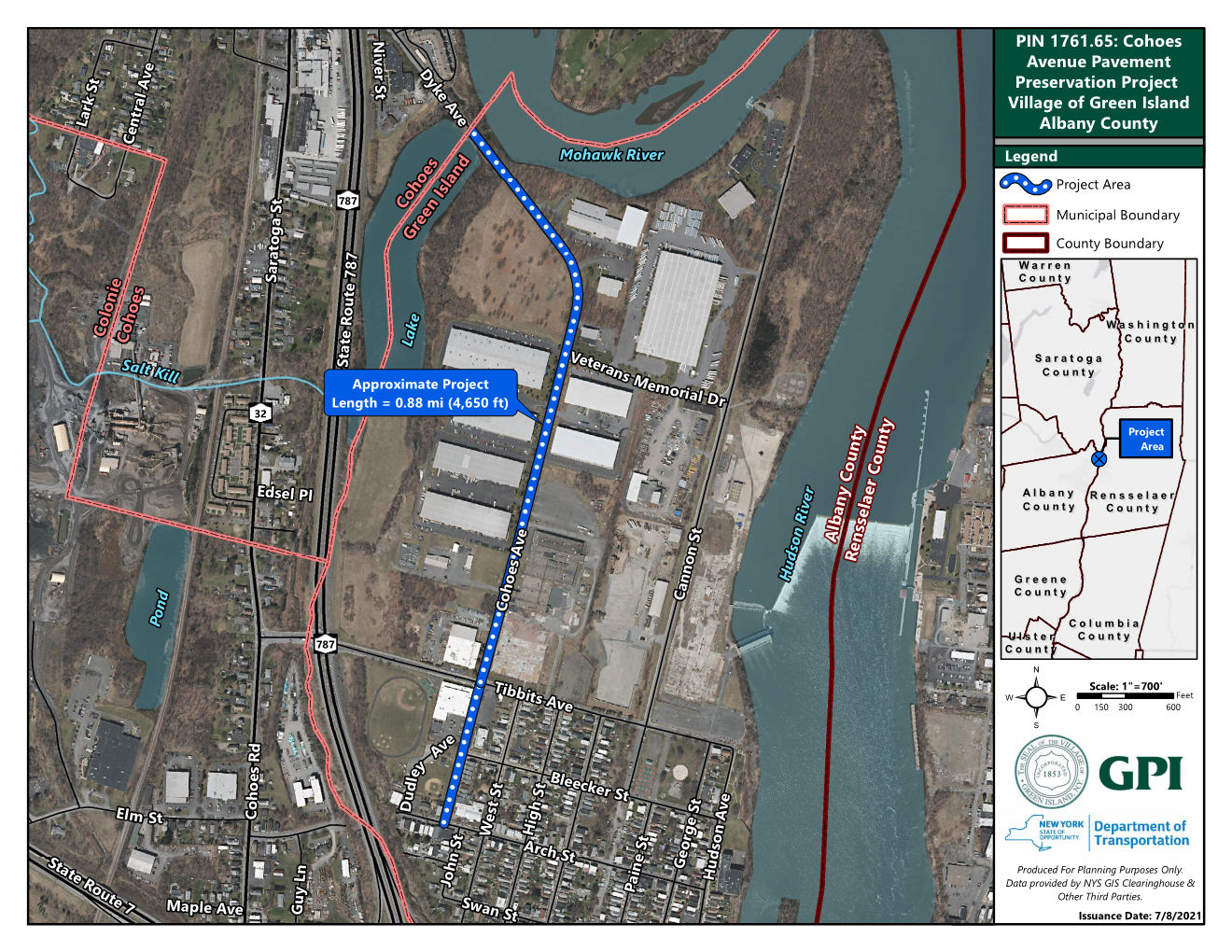 Village representatives and project designers will give a brief presentation about the project. Project staff will be available to answer questions and solicit comments.The project objectives are as follows: • Extend the service life of the pavement by correcting pavement deficiencies; • Maintain and/or restore appropriate riding characteristics of the roadway; • Improve pedestrian safety, and address non-complaint curb ramps.